Titul. Meno Priezvisko, titul:
Titul. Meno Priezvisko, titul:
Titul. Meno Priezvisko, titul:
 názovorganizácie:  IČO/IČ DPH.adresa :kontakt :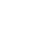 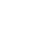 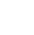 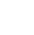 Účastník kurzu (prihláška je určená pre jedného účastníka)Prihlasujem sa záväzne na termín:Poznámka :   Požiadavku prosím  označte krížikom  v štvorčeku.Účastník kurzu (prihláška je určená pre jedného účastníka)Prihlasujem sa záväzne na termín:Poznámka :   Požiadavku prosím  označte krížikom  v štvorčeku.Účastník kurzu (prihláška je určená pre jedného účastníka)Prihlasujem sa záväzne na termín:Poznámka :   Požiadavku prosím  označte krížikom  v štvorčeku.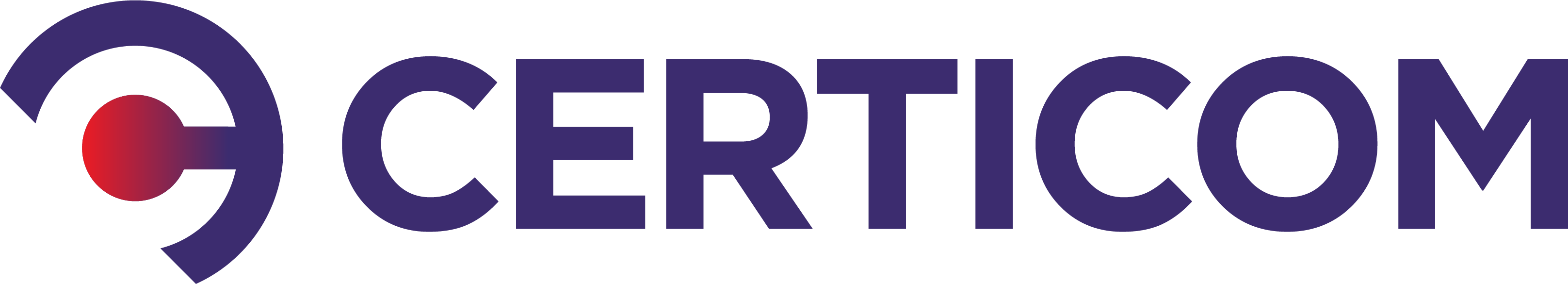 Účastník kurzu (prihláška je určená pre jedného účastníka)Prihlasujem sa záväzne na termín:Poznámka :   Požiadavku prosím  označte krížikom  v štvorčeku.Účastník kurzu (prihláška je určená pre jedného účastníka)Prihlasujem sa záväzne na termín:Poznámka :   Požiadavku prosím  označte krížikom  v štvorčeku.Účastník kurzu (prihláška je určená pre jedného účastníka)Prihlasujem sa záväzne na termín:Poznámka :   Požiadavku prosím  označte krížikom  v štvorčeku.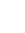 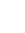 Gorkého 10Bratislava, 811 01Účastník kurzu (prihláška je určená pre jedného účastníka)Prihlasujem sa záväzne na termín:Poznámka :   Požiadavku prosím  označte krížikom  v štvorčeku.Účastník kurzu (prihláška je určená pre jedného účastníka)Prihlasujem sa záväzne na termín:Poznámka :   Požiadavku prosím  označte krížikom  v štvorčeku.Účastník kurzu (prihláška je určená pre jedného účastníka)Prihlasujem sa záväzne na termín:Poznámka :   Požiadavku prosím  označte krížikom  v štvorčeku.Účastník kurzu (prihláška je určená pre jedného účastníka)Prihlasujem sa záväzne na termín:Poznámka :   Požiadavku prosím  označte krížikom  v štvorčeku.Účastník kurzu (prihláška je určená pre jedného účastníka)Prihlasujem sa záväzne na termín:Poznámka :   Požiadavku prosím  označte krížikom  v štvorčeku.Účastník kurzu (prihláška je určená pre jedného účastníka)Prihlasujem sa záväzne na termín:Poznámka :   Požiadavku prosím  označte krížikom  v štvorčeku.+421 905 386 694Účastník kurzu (prihláška je určená pre jedného účastníka)Prihlasujem sa záväzne na termín:Poznámka :   Požiadavku prosím  označte krížikom  v štvorčeku.Účastník kurzu (prihláška je určená pre jedného účastníka)Prihlasujem sa záväzne na termín:Poznámka :   Požiadavku prosím  označte krížikom  v štvorčeku.Účastník kurzu (prihláška je určená pre jedného účastníka)Prihlasujem sa záväzne na termín:Poznámka :   Požiadavku prosím  označte krížikom  v štvorčeku.Účastník kurzu (prihláška je určená pre jedného účastníka)Prihlasujem sa záväzne na termín:Poznámka :   Požiadavku prosím  označte krížikom  v štvorčeku.Účastník kurzu (prihláška je určená pre jedného účastníka)Prihlasujem sa záväzne na termín:Poznámka :   Požiadavku prosím  označte krížikom  v štvorčeku.Účastník kurzu (prihláška je určená pre jedného účastníka)Prihlasujem sa záväzne na termín:Poznámka :   Požiadavku prosím  označte krížikom  v štvorčeku.certicom@certicom.euÚčastník kurzu (prihláška je určená pre jedného účastníka)Prihlasujem sa záväzne na termín:Poznámka :   Požiadavku prosím  označte krížikom  v štvorčeku.Účastník kurzu (prihláška je určená pre jedného účastníka)Prihlasujem sa záväzne na termín:Poznámka :   Požiadavku prosím  označte krížikom  v štvorčeku.Účastník kurzu (prihláška je určená pre jedného účastníka)Prihlasujem sa záväzne na termín:Poznámka :   Požiadavku prosím  označte krížikom  v štvorčeku.Účastník kurzu (prihláška je určená pre jedného účastníka)Prihlasujem sa záväzne na termín:Poznámka :   Požiadavku prosím  označte krížikom  v štvorčeku.Účastník kurzu (prihláška je určená pre jedného účastníka)Prihlasujem sa záväzne na termín:Poznámka :   Požiadavku prosím  označte krížikom  v štvorčeku.Účastník kurzu (prihláška je určená pre jedného účastníka)Prihlasujem sa záväzne na termín:Poznámka :   Požiadavku prosím  označte krížikom  v štvorčeku.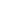 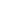 www.certicom.euÚčastník kurzu (prihláška je určená pre jedného účastníka)Prihlasujem sa záväzne na termín:Poznámka :   Požiadavku prosím  označte krížikom  v štvorčeku.Účastník kurzu (prihláška je určená pre jedného účastníka)Prihlasujem sa záväzne na termín:Poznámka :   Požiadavku prosím  označte krížikom  v štvorčeku.Účastník kurzu (prihláška je určená pre jedného účastníka)Prihlasujem sa záväzne na termín:Poznámka :   Požiadavku prosím  označte krížikom  v štvorčeku.Účastník kurzu (prihláška je určená pre jedného účastníka)Prihlasujem sa záväzne na termín:Poznámka :   Požiadavku prosím  označte krížikom  v štvorčeku.Účastník kurzu (prihláška je určená pre jedného účastníka)Prihlasujem sa záväzne na termín:Poznámka :   Požiadavku prosím  označte krížikom  v štvorčeku.Účastník kurzu (prihláška je určená pre jedného účastníka)Prihlasujem sa záväzne na termín:Poznámka :   Požiadavku prosím  označte krížikom  v štvorčeku.